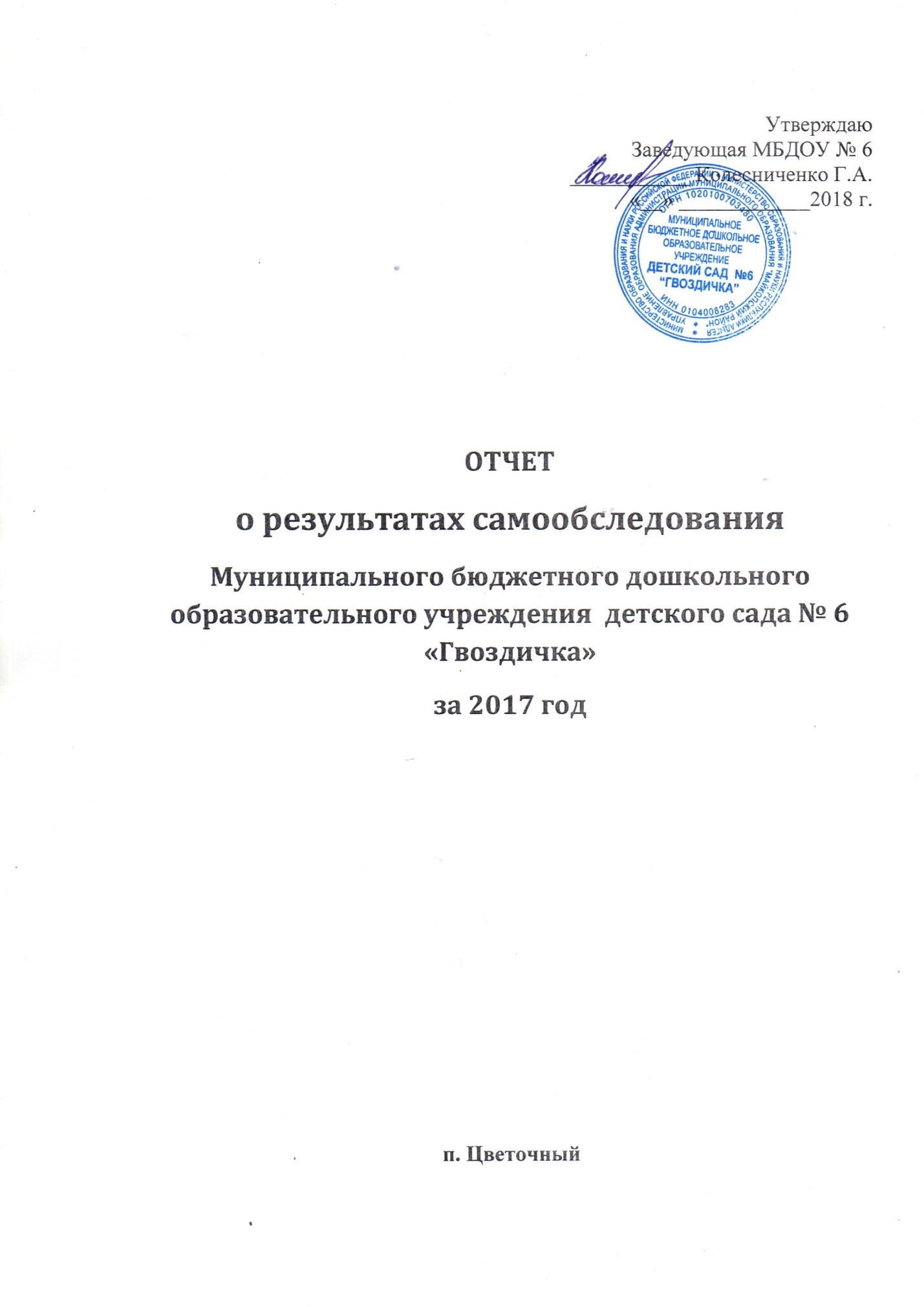 СОДЕРЖАНИЕ:Аналитическая часть.Общие сведения об организации Система управления организацииОбразовательная деятельность  Внутренняя система оценки качества образования Кадровое обеспечение  Учебно-методическое обеспечение Библиотечно-информационное обеспечениеМатериально-техническая базаРезультаты анализа показателей деятельности.Показатели деятельностиВыводыАНАЛИТИЧЕСКАЯ  ЧАСТЬ	Целями проведения самообследования ДОУ являются обеспечение доступности и открытости информации о деятельности МБДОУ №6. В процессе самообследования были проведены: оценка образовательной деятельности, системы управления ДОУ, содержания и качества подготовки воспитанников, организация воспитательно-образовательного процесса, анализ движения воспитанников, качества кадрового, учебно-методического, библиотечно-информационного обеспечения, материально-технической базы, функционирования  внутренней системы оценки качества образования, анализ показателей деятельности ДОУ.Общие сведения об организации Муниципальное бюджетное дошкольное образовательное учреждение   детский сад  №6 «Гвоздичка», в дальнейшем именуемое ДОУ, создано на основании постановления администрации муниципального образования «Майкопский район» 22.05.2000г. № 257  «О внесении изменений в Устав образовательных учреждений Майкопского района».Полное наименование ДОУ – Муниципальное бюджетное дошкольное образовательное учреждение  детский сад №6 «Гвоздичка».Сокращенное наименование ДОУ: МБДОУ №6. Сокращенное наименование может использоваться наряду с полным наименованием в символике и документах ДОУ.Организационно-правовая форма ДОУ: муниципальное бюджетное учреждение.Тип образовательной организации: дошкольная образовательная организация. Заведующая МБДОУ №6 – Колесниченко Галина Алексеевна.          Муниципальное бюджетное дошкольное образовательное учреждение   детский сад  №6 «Гвоздичка»,  расположено по адресу: Республика Адыгея, Майкопский район, п. Цветочный, ул. Школьная, 20А. Детский сад находится на территории Тимирязевского сельского поселения.           Учредителем ДОУ и собственником ее имущества является муниципальное образование «Майкопский район».         Юридический адрес Учредителя: 385730, Республика Адыгея, Майкопский район, п. Тульский, ул. Советская, 42.Функции и полномочия учредителя ДОУ от имени муниципального образования «Майкопский район» исполняет Управление образования Администрации муниципального образования «Майкопский район» (далее — Учредитель).Юридический адрес Учредителя: 385730, Республика Адыгея, Майкопский район,  п. Тульский, ул. Советская, 44.           Функции и полномочия собственника имущества ДОУ от имени муниципального образования «Майкопский район» исполняет  Комитет имущественных отношений Администрации муниципального образования «Майкопский район» (далее — Собственник). Лицензия на образовательную деятельность.регистрационный № 795 от 26.12.2011г., срок действия лицензии: бессрочно.Государственная аккредитация: регистрационный № 534 от 19.11.09г.;         Наличие сайта учреждения           Сайт учреждения открыт в  2013 года.   Адрес сайта МБДОУ № 6: www.mr-dou6.ru,         Детский сад является юридическим лицом: имеет Устав, круглую печать, штампы, бланки со своим наименованием. Права юридического лица детского сада в части ведения уставной финансово-хозяйственной деятельности возникли с момента его регистрации.         Детский сад в своей деятельности руководствуется федеральными законами:- Федеральным законом Российской Федерации от 29.12.2012 г. №273-ФЗ «Об образовании»; -Федеральным законом «О размещении заказов на поставки товаров, выполнение работ, оказание услуг для государственных и муниципальных нужд» (от 21.07.2001г. № 94-ФЗ);-Федеральным законом «О внесении изменений в отдельные законодательные акты Российской Федерации в связи с совершенствованием правового положения государственных (муниципальных) учреждений» (от 08.05.2010г. № 83-ФЗ);- указами и распоряжениями Президента Российской Федерации;а также:- постановлениями и распоряжениями Правительства Республики Адыгея, Управления образования Администрации муниципального образования  «Майкопский район»;- Уставом дошкольного образовательного учреждения,- Договором между ДОУ и родителями (законными представителями).Основными видами деятельности ДОУ является реализация:основных общеобразовательных программ дошкольного образования дошкольное образование (предшествующее начальному общему образованию);дополнительное образование детей;присмотр и уход за детьми.Режим работы.        Режим работы МБДОУ установлен Учредителем и закреплен в Уставе ДОУ:-Рабочая неделя - пятидневная.-Длительность работы групп – 10,5 часов.-Ежедневный график работы групп - с 7.00 до 17.30 часов.        Предусматривается закрытие МБДОУ для проведения ремонтных работ в летний период, на время  плановых отключений воды и электроэнергии и в иных случаях, требующих закрытия ДОУ в соответствии с требованиями СанПиН.Местонахождение, удобство транспортного расположения.         Дошкольное учреждение расположено в частном секторе по улице Школьной, в отдельно  стоящем одноэтажном  здании, выстроенном  по специальному  проекту (год постройки – 1976г.). Общая площадь ДОУ составляет         478,9 кв.м., площадь территории  составляет  3788 кв.м.         На  ближайшей  территории  расположены:  МБОУ  СОШ  № 13,  СДК с библиотекой, магазины, база отдыха «Кедровый бор»,  линия общественного транспорта, благодаря которой  в детский сад можно привезти ребенка из г. Майкопа, п. Тульского и других близлежащих поселков. Детский сад обеспечен удобными подъездными путями.1.2.   Система управления организациейУправление ДОУ осуществляется руководителем МБДОУ №6 – заведующей, совместно с Общим собранием ДОУ и Педагогическим советом ДОУ. Среди вопросов, решаемых на этом уровне:  разработка перспектив развития учреждения,  определение основных путей достижения избранных целей и др.  Органами самоуправления МБДОУ  являются:-Общее собрание трудового коллектива; -Педагогический  совет;-Родительский комитет.      Деятельность органов самоуправления детского сада регулируется локальными актами, их компетенция определена Уставом.      Высшим органом самоуправления является Общее собрание, наделенное управленческими полномочиями. В состав общего собрания  трудового коллектива входят все сотрудники детского сада. Общее собрание трудового коллектива избирает членов общественных комиссий, принимает локальные акты регулирующие: вопросы охраны труда, трудовые отношения между руководителем и работником детского сада, рассматривает кандидатуры на награждение.         В ДОУ созданы постоянно и временно действующие комиссии по вопросам:-охраны труда;-рассмотрения и установления  доплат и надбавок и по материальному поощрению;-контроля  за качеством организации питания.      Управление педагогической деятельностью осуществляет педагогический совет детского сада. Педагогический совет ДОУ принимает локальные акты, регулирующие вопросы организации образовательного процесса, определяет направления работы детского сада, принимает Образовательную программу, учебный план, годовой план работы детского сада.        Представительным органом родительской общественности является родительский комитет. Родительский комитет избирается на первом родительском собрании, содействует руководству детского сада в совершенствовании  условий  для осуществления  образовательного процесса, охране жизни и здоровья, свободному и гармоничному развитию личности воспитанников, в защите законных прав и интересов.	Общее собрание                        Педагогический                      Родительский  коллектива	                                      совет	      комитет	    ЗаведующаяСпециалисты                 Воспитатели             Медицинская          Зав. хозяйством  	   групп	                     службапедагог-психолог                                          ст. медсестра               младший	                                                                                     обслуживающий                                                                                                                персоналмузыкальный руководитель                                                                Дети                                                           РодителиВывод:  Система управления Муниципального бюджетного дошкольного образовательного учреждения детского сада № 6 "Гвоздичка"  ведется в соответствие с  существующей нормативно-правовой базой  всех уровней управления дошкольным образованием, со структурой управления и имеет  положительную  динамику результативности управления. Образовательная деятельностьЦелью деятельности ДОУ является предоставление общедоступного   бесплатного   дошкольного  образования.      ДОУ реализует основную общеобразовательную программу дошкольного образования – основную общеобразовательную программу дошкольного образования Муниципального бюджетного дошкольного образовательного учреждения   детский сад  №6 «Гвоздичка» в группах общеразвивающей направленности. Нормативно-правовое обеспечение образовательной деятельности ДОУ:Учреждение в своей деятельности руководствуется   - Федеральным законом от 29.12.2012г.№ 273-ФЗ  «Об образовании в Российской Федерации», - санитарно-эпидемиологическими правилами и нормативами СанПиН 2.4.1.3049-13 «Санитарно-эпидемиологические требования к устройству, содержанию и организации режима работы дошкольных образовательных организаций», -  ФГОС дошкольного образования (Утвержден приказом Министерства образования и науки Российской Федерации от 17 октября . N 1155);- «Порядок организации и осуществления образовательной деятельности по основным общеобразовательным программа – образовательным программа дошкольного образования» (приказ Министерства образования и науки РФ от 30 августа 2013 года №1014 г. Москва); - Приказ Министерства образования и науки Российской Федерации (Минобрнауки России) от 29 августа 2013 г. N 1008 г. Москва "Об утверждении Порядка организации и осуществления образовательной деятельности по дополнительным общеобразовательным программам"  -  нормативные акты регионального и муниципального уровней.- Уставом МБДОУ №6.         В  МБДОУ  функционируют четыре  возрастные группы общеразвивающей направленности:-  младшая группа –     от 2 до 4 лет      /16 детей/;- средняя группа   –      от 4 до 5 лет      /24 детей/;- старшая группа  –      от 5 до 6 лет     / 23 детей/;- подготовительная –  от 6 до 7 лет      /22 детей/.Общее количество детей в ДОУ  -  85.Воспитательно-образовательный процесс выстроен с учётом комплексных программ: -Примерная основная общеобразовательная программа дошкольного образования «От рождения до школы», под редакцией Н.Е. Вераксы, Т.С. Комаровой, М.А. Васильевой ;          Образовательная программа определят специфику организации образовательного процесса. Она охватывает все основные моменты  жизнедеятельности детей, с учетом приоритетных видов детской деятельности в каждом возрастном периоде.            В основу организации образовательного процесса определен комплексно-тематический принцип с ведущей  игровой деятельностью, а  решение программных задач  осуществляется в разных формах совместной деятельности взрослых и детей, а также в самостоятельной деятельности детей.         Основной целью коллектива является создание условий для полноценной жизнедеятельности детей, благоприятной эмоциональной атмосферы, обеспечение интеллектуального, эстетического и личностного развития ребенка. Особое внимание уделяется созданию условий для всестороннего и своевременного психофизического развития детей. Часть программы, формируемая участниками образовательного процесса, отражает наличие приоритетного направления деятельности: «Художественно-эстетическое развитие личности ребенка-дошкольника», специфику национально-культурных, климатических условий, в которых осуществляется образовательный процесс.В основу части программы, формируемой участниками образовательного процесса, легли следующие дополнительные программы, рекомендованные Министерством образования Российской Федерации и Республики Адыгея:Авторская программа Дечева Н.Р., Дзыбова Т.Я., Цику Б.П., Хавдок С.А. «Нэбзый». – Майкоп: 1997 г. – 420 с., ил. Джигунова М.З. «Рекомендации по реализации национально-регионального компонента на музыкальных занятиях в дошкольных образовательных учреждениях». – Майкоп: 2008 г.           Хут С.Х. «Рекомендации по реализации национально-регионального компонента на занятиях по художественной литературе и физическому воспитанию в дошкольных образовательных учреждениях». – Майкоп: 2008 г                                             Авторская Программа «Цветные ладошки»  И.А. Лыкова – 2009  г.«Художественное воспитание, обучение и развитие детей 2-7лет».Дополнительное образованиеВ рамках образовательной программы и в соответствии с уставными  целями и задачами, отбирая содержание работы дополнительного образования, педагогический коллектив ориентировался на требования педагогической целесообразности организации детей, социальный заказ родителей, Программу развития МБДОУ № 6 «Гвоздичка». Прежде всего, это обеспечение права и возможности каждой личности на удовлетворение культурно-образовательных потребностей в соответствии с индивидуальными ценностными ориентациями.  Цель: реализация программ дополнительного образования через всестороннее развитие ребенка-дошкольника, раскрытие его творческих возможностей и способностей. Свободный выбор ребенком  вида деятельности раскрывает социально значимые качества личности: активность, инициативность, самостоятельность, ответственность.         В соответствии с Приказом Министерства образования и науки Российской федерации от 17.10.2013 года № 1155 «Об утверждении федерального государственного образовательного стандарта дошкольного образования» в течение 2017 года велась активная работа по реализации ФГОС ДО в образовательный процесс в ДОУ.          За отчетный период в ДОУ проведены мероприятия, направленные на повышение профессионального уровня и компетентности педагогов в условиях реализации ФГОС ДО и введения Профессионального стандарта: консультации, семинар, круглый стол.           В ДОУ функционирует психологическая служба, обеспечивая создание условий для естественного психологического развития ребенка, индивидуальное сопровождение детейв период адаптации к детскому саду, коррекцию коммуникативной и  познавательной сферы старших дошкольников.В 2017 учебном году вся работа педагогического коллектива была направлена на реализацию следующих задач:Развивать познавательный интерес, интеллектуально-творческий потенциал каждого ребенка через проектно - исследовательскую деятельность.2. Воспитывать у дошкольников нравственно-патриотические чувства к малой родине, родному поселку через реализацию проектов с использованием материалов регионального компонента.3. Организация предметно-игрового пространства в детском саду в соответствии с ФГОС ДО.  Образовательная деятельность детского сада  в соответствии с направлениями развития ребенка представлена в пяти образовательных областях:          - социально -  комуникативное развитие;           - речевое развитие;           - позновательное развитие;           - художественно - эстетическое развитие;          - физическое развитие.Организация образовательного процесса     В организации образовательного процесса ДОУ отмечается гибкость,
ориентированность на возрастные и индивидуально-типологические
особенности детей, что позволяет осуществлять личностно-ориентированный
подход к детям. Содержание образовательной работы соответствует
требованиям социального заказа (родителей, школы), обеспечивает
обогащенное развитие детей за счет использования реализуемых в ДОУ
программ; педагогический процесс в детском саду имеет развивающий и
корригирующий характер, способствует формированию у детей реального
образа мира и себя, развитию их способностей; собран коллектив
единомышленников из числа профессионально подготовленных специалистов,
осуществляется подготовка кадров, создан благоприятный социально-
психологический климат в коллективе, отношения между администрацией и
коллективом строятся на основе сотрудничества.
       Учебный план ДОУ составлен в соответствии с современными санитарными и методическими требованиями, содержание выстроено  в
соответствии с ФГОС. При составлении плана учтены предельно допустимые
нормы учебной нагрузки для каждой возрастной группы детей.        Образовательный процесс в ДОУ строится на основе режима дня, который включает в себя необходимые режимные моменты и устанавливает распорядок бодрствования и сна, приема пищи, гигиенических и оздоровительных процедур, организацию непрерывной образовательной деятельности, совместной деятельности, прогулок и самостоятельной деятельности воспитанников.
        Образовательная деятельность осуществляется в процессе организации
различных видов детской деятельности, образовательной деятельности,
деятельности, осуществляемой в ходе режимных моментов, самостоятельной
деятельности, взаимодействия с семьями детей. Основной формой работы с
детьми дошкольного возраста и ведущим видом деятельности является игра. 
         Всестороннее развитие воспитанников ДОУ обеспечивается в том числе, через созданную развивающей предметно-пространственной среду, которая инициирует познавательную и творческую активность детей, предоставляет ребенку свободу выбора форм активности, обеспечивает содержание разных форм детской деятельности, безопасна и комфорта, соответствует интересам, потребностям и возможностям каждого ребенка, обеспечивает гармоничное отношение ребенка с окружающим миром.                                      Работа с родителями         В соответствии с федеральным государственным образовательным
стандартом работа педагогического коллектива ДОУ с родителями (законными представителями) организованна в рамках равноправных партнёрских взаимоотношений. Взаимодействие с родителями коллектив ДОУ строит на принципе сотрудничества с учетом дифференцированного подхода, знания микроклимата семьи, учета запросов родителей (законных представителей), степени заинтересованности родителями деятельностью дошкольного учреждения в целях повышение культуры педагогической грамотностисемьи.
       В детском саду, группах выбраны и действуют родительские комитеты,
которые помогают решать задачи детского сада, привлекают родителей к
решению проблем жизни коллектива группы.
       Обеспечивалась психолого- педагогическая поддержка семьи и повышение компетентности родителей (законных представителей) в вопросах развития, образования, охраны и укрепления здоровья детей.       В ДОУ проводилась просветительско-консультативная работа с родителями воспитанников: Родительские собрания, консультации.        Традиционным мероприятиям является общее родительское собрание:
«В семье будущий первоклассник» с участием учителя по начальным классам МБОУ СОШ № 13, на котором поднимаются вопросы подготовки детей к школе и роли родителей в организации работы по данному направлению.  Работа с родителями в МБДОУ строилась в соответствии с ФГОС ДО по основным направлениям (физическом, познавательном, речевом, социально –коммуникативном, художественно – эстетическом) развития личности ребёнка.        Родители являются активными помощниками воспитателей по реализации воспитательно-образовательной работы в МБДОУ № 6. Они положительно отзываются о работе коллектива МБДОУ. Систематически проводится мониторинг  удовлетворённости родителей качеством предоставляемых услуг.         Оздоровительная работа в ДОУ         Сохранение и укрепление здоровья воспитанников, привитие им навыков
здорового образа жизни – одно из приоритетных направлений работы детского сада.           Педагогический коллектив уделяет значительное внимание психо-физическому развитию и оздоровлению дошкольников. Для этого в дошкольном учреждении проводится разносторонняя деятельность, направленная на сохранение здоровья детей, реализуется эффективный комплекс воспитательно-образовательных, оздоровительных и профилактических мероприятий.В группах регулярно проходит утренняя гимнастика, гимнастика после сна, закаливающие мероприятия: мытье рук до локтя, босохождение по массажным дорожкам, воздушные ванны перед сном и после дневного сна и т.д. С дошкольниками проводятся разнообразные занятия по физической культуре (на основе подвижных игр и др.), спортивные праздники и досуги, дни здоровья. В оздоровлении дошкольников активно используются все природные факторы: вода, воздух, земля, солнце, соблюдается режим прогулок, режим дня, осуществляется контроль  организации деятельности детей во время прогулок.        В ДОУ имеется медицинский кабинет. Медицинское обслуживание детей осуществляется медицинской сестрой (находится в штате здравоохранения) и строится на основе нормативно-правовых документов с учетом результатов мониторинга состояния здоровья вновь поступивших воспитанников.       Ежегодно узкими специалистами детской поликлиники: отоларингологом, окулистом, хирургом, стоматологом осуществляется осмотр детей. Результаты обследования детей доводятся до сведения родителей. По результатам обследования
педагогам и родителям даются конкретные рекомендации, направленные на
улучшение здоровья воспитанников.Оценка физического развития детей                       Всего:                     10                            75                       85Физкультурные группы                         Всего:                    10                             75                      85Группы  здоровья                         Всего:	10                               75                     85       Обновлена предметно-пространственная среда, приобретено оборудование для спортивных игр и занятий физической культурой (мячи разных размеров, обручи, клюшки, скакалки, гимнастические палки, мешочки для метания,  кольцебросы, маты и т.д..).      На территории детского сада имеется спортивная площадка.       Работа с родителями по сохранению и укреплению здоровья воспитанников носит комплексный характер. В индивидуальных беседах и консультациях с родителями поднимаются вопросы охраны здоровья детей, их физической подготовки, возможности посещения кружков. Большой интерес у родителей вызывают спортивные мероприятия, организованные совместно с детьми и воспитателями.ВЫВОД:
Установлены партнерские отношения между ДОУ и родителями. Повысилась активность родителей в различных направлениях деятельности учреждения, необходимо поддерживать инициативу родителей в решении актуальных задач, стоящих перед учреждением.Образовательный процесс в ДОУ соответствует требованиям, предъявляемыми законодательством к дошкольному образованию и направлен на сохранение и укрепление физического и психоэмоционального здоровья детей, предоставления равных возможностей для полноценного развития каждого воспитанника.Внутренняя система  оценки качества образования       Концептуальные основания внутренней системы оценки качества образования определяются требованиями Федерального закона «Об образовании в Российской Федерации», а также ФГОС ДО, в котором определены государственные гарантии  качества образования. Система оценки образовательной деятельности предполагает оценивание качества условий образовательной деятельности, обеспечиваемых ДОУ, включая психолого-педагогические, кадровые, материально-технические, финансовые, информационно-методические, управление ДОУ и т. д.        Процесс внутренней системы оценки качества образования регулируется внутренними локальными актами, проводится в соответствии с годовым планированием с использованием качественного методического обеспечения. Результаты оценивания качества образовательной деятельности используются для корректировки образовательного процесса и условий образовательной деятельности и повышения качества образования.         Данные, полученные в результате контрольно-оценочных мероприятий, отражаются в отчёте о результатах самообследования, публичном докладе, других отчётных документах МБДОУ. Результаты внутренней оценки качества образования в МБДОУ рассматриваются на Педагогическом совете, рабочих совещаниях для анализа эффективности деятельности и определения перспектив развития ДОУ.Результат педагогической диагностики (мониторинга)образовательной деятельности МБДОУ № 6 «Гвоздичка» за 2017  год.Цель: получить оперативные данные о текущем реальном состоянии и тенденциях изменения объекта диагностирования, раскрытие ресурсов образовательной деятельности и эффективности их использования в детском саду.Педагогическая диагностика (мониторинг) проводилась воспитателями дошкольных групп, музыкальным руководителем, педагогом-психологом с оказанием помощи старшим воспитателем. 	Периодичность и сроки проведения педагогической диагностики (мониторинга): 2 раза в год (начало и конец учебного года).Длительность проведения педагогической диагностики (мониторинга): 2 неделиЗадача педагогической диагностики (мониторинга) - получить наиболее полную информацию об индивидуальных особенностях развития детей, на основании которой могут быть разработаны рекомендации по совершенствованию образовательной деятельности.            Согласно ФГОС ДО результаты педагогической диагностики (мониторинга) могут быть использованы исключительно для решения следующих образовательных задач:            во-первых, индивидуализации образования (в том числе поддержка ребенка, построение его образовательной траектории или профессиональной коррекции особенностей его развития);            во-вторых, оптимизации работы с группой детей.Сводный мониторинг образовательной деятельности МБДОУ № 6 «Гвоздичка»Выводы и предложения:          Все возрастные группы по итогам 2017 года показали хорошие результаты по итогам мониторинга образовательной деятельности. Данные результаты свидетельствуют о том, что педагогами в течении учебного года была проведена плодотворная педагогическая работа по усвоению дошкольниками представленного в программе материала.         Оснащение предметно-пространственной среды по развитию речи, ФЭМП, ознакомлению с окружающим  также способствовали получению хороших результатов. Это рабочие тетради, математические наборы, электронные образовательные ресурсы.Целенаправленная работа была направлена педагогами на привлечение родителей (законных представителей) к педагогическому сотрудничеству через родительские собрания, совместные праздники и развлечения, наглядно-просветительскую работу.Результаты изучения предпосылок психологической готовности детей к обучению в школе за 2017 год МБДОУ № 6 «Гвоздичка»          Подготовительную группу детского сада посещают 22 ребенка, из них 15 мальчиков и 7 девочек. Для диагностики детей к обучению в школе педагогом-психологом была использована «Экспресс – методика готовности детей к школе».         Готовность к школьному обучению – многокомпонентное образование. В структуре психологической готовности, как правило, принято выделять следующие аспекты:1.       Интеллектуальная готовность2.       Мотивационная (личностная) готовность3.       Эмоционально-волевая готовность (уровень развития произвольности)4.       Социально-психологическая готовность5.       Психофизиологическая готовность Вывод:Исходя из результатов обследования, можно сделать вывод, что социально-психологическая готовность воспитанников подготовительной группы находится на среднем близком к достаточному,  для успешного обучения в школе, уровне. Не высокие результаты дошкольники ДОУ показали психофизиологической сфере, в развитии произвольного внимания. Интеллектуальное развитие в целом соответствует возрастным особенностям детей 6 – 7 лет.      Психологическая готовность воспитанников находится на положительном уровне. Можно предположить, что учебная деятельность большинства наших выпускников будет успешной, адаптация к новым условиям оптимальной, а вхождение в новую систему отношений минимально безболезненной.
ВЫВОД: В ДОУ создана функциональная, соответствующая законодательным и нормативным требованиям внутренняя система оценки качества, позволяющая своевременно корректировать различные направления деятельности ДОУ.1.5. Кадровое обеспечениеШтатным расписание ДОУ предусмотрено _28,2_единицы, из них _8__ педагогические:заведующий – 1,00старший воспитатель – 0,5педагог – психолог – 0,5музыкальный руководитель – 1,00воспитатели – 6,2Результаты аттестации:Одна из главных задач МБДОУ № 6 «Гвоздичка» - обеспечение его квалифицированными специалистами, повышение профессионального мастерства педагогов. В ДОУ созданы оптимальные условия для профессионального роста педагогов, основанные на принципах плановости, доступности, наглядности, стабилизации и поисков методов, средств повышения педагогического мастерства.первая категория – 1 педагог;соответствие занимаемой должности – 7 педагогов;      В 2017 учебном году проходили аттестацию 5 педагогов:  Городова Т.Ю., Крикорьян Н.Р., Федосеева Л.Н., Масленникова Н.А., Ачмизова Е.А. -  на соответствие занимаемой должности.Педагогический стаж распределяется следующим образом:5 – 10 лет – 2 педагог;10 – 15 лет – 1 педагога;20 – 25 лет – 5 педагога.         У педагогов МБДОУ одним из условий достижения эффективности результатов является сформированность потребности в непрерывном профессиональном росте.Образовательный ценз педагогов: высшее образование – 6 педагога;среднее – специальное образование – 2 педагога;Курсы повышения квалификации педагогических работниковМБДОУ № 6 «Гвоздичка» в соответствии с ФГОС ДО1.	Колесниченко Г.А.	заведующая «Современный образовательный менеджмент». 2.	Беженцева Г.П.	воспитатель «Актуальные проблемы дошкольного образования в условиях модернизации».3.	Масленникова Н.А.	воспитатель «Актуальные проблемы дошкольного образования в условиях модернизации», «Современные подходы к организации образовательной деятельности в ДОО в условиях введения ФГОС ДО».4.	Саакян Г.В.	воспитатель «Актуальные проблемы дошкольного образования в условиях модернизации».5.	Федосеева Л.Н.	воспитатель «Актуальные проблемы дошкольного образования в условиях модернизации», 	«Содержание и организация образовательного процесса в ДОО в соответствии с ФГОС».6.	Хаджумян Н.А.	музыкальный руководитель	«Профессиональная компетентность учителя музыки, МХК и музыкального руководителя ДОУ в условиях модернизации системы общего образования», Профессиональная компетентность музыкального руководителя ДОУ в условиях реализации ФГОС», «Профессиональная компетентность учителя музыки, МХК и музыкального руководителя ДОО в условиях реализации ФГОС».7.	Городова Т.Ю.	воспитатель «Современные подходы к организации образовательной деятельности в ДОО в условиях введения ФГОС ДО, «Содержание и организация образовательного процесса в ДОО в соответствии с ФГОС».8.	Крикорьян Н.А.	воспитатель «Современные подходы к организации образовательной деятельности в ДОО в условиях введения ФГОС ДО»,«Содержание и организация образовательного процесса в ДОО в соответствии с ФГОС». 9.	Ачмизова Е.А.	старший воспитатель «Актуальные проблемы дошкольного образования в условиях модернизации», педагог-психолог «Психологическая служба в условиях реализации ФГОС».               В ДОУ используются разнообразные формы работы с кадрами, разно уровневый и дифференцированный подход. Педагоги детского сада ежегодно принимают участие в методической работе района и детского сада. Педагоги детского сада повышали свое профессиональное мастерство через систему работы в ДОУ: самообразование, семинары – практикумы, открытые показы и т.д., проводимые в детском саду, приобретают и изучают новинки периодической и методической литературы. Активно участвовали в работе районных методических объединений, конференциях, распространяли свой педагогический опыт, делились с коллегами профессиональными знаниями.Педагогические работники приняли участие в 2017 году в следующих мероприятиях:       Принимали активное участие во внутри садовых смотрах-конкурсах, выставках:Конкурс рисунков «Зимняя сказка» - январь (дети)Конкурс рисунков «Портрет моего папы» - февраль (дети)Конкурс рисунков «Портрет моей мамы» - март (дети)Смотр-конкурс: «Мой уголок по познавательно-исследовательской деятельности» - март (педагоги)Конкурс рисунков «День космонавтики» - апрель (дети)Конкурс рисунков «Парад победы» - май (дети)Смотр-конкурс «Информационный уголок для родителей – надежное средство трансляции полезной информации» - май (педагоги)Смотр-конкурс «О готовности к новому учебному году» - сентябрь (педагоги)Конкурс рисунков «Моя Адыгея» - октябрь (дети)Выставка поделок из природного материала «Огородные фантазии» - октябрь (дети с родителями)Смотр-конкурс: «Уголок по художественно-эстетическому развитию» - ноябрь (педагоги)ВЫВОДЫ: Анализ педагогического состава ДОУ позволяет сделать выводы о том, что педагогический коллектив имеет достаточно высокий образовательный уровень, педагоги стремятся к постоянному повышению своего педагогического мастерства. Кадровая политика ДОУ направлена на развитие профессиональной компетентности педагогов, учитываются профессиональные и образовательные запросы, созданы все условия для повышения профессионального уровня и личностной самореализации, привлечение в ДОУ молодых специалистов.
1.6. Учебно-методическое обеспечениеВЫВОДЫ: Детский сад обеспечен учебно-методическими пособиями и учебно-методическими комплектами на 70%. Программно-методическое обеспечение ДОУ соответствует заявленным программам и методическим пособиям, на основе которых   происходит перспективное и календарное планирование образовательной деятельности воспитанников и деятельности по взаимодействию с педагогами и родителями, а также оснащению развивающей среды. Реализация образовательной программы  обеспечена учебно-методическим  комплектом по каждой возрастной группе.1.7. Библиотечно-информационное обеспечение       В ДОУ имеется необходимое методическое обеспечение: программы, методические пособия, дидактический материал. Имеется более 100 единиц учебной, учебно-методической и художественной литературы и учебно-наглядных пособий для обеспечения воспитательно-образовательного процесса в ДОУ. К учебному году фонд пополняется современной методической литературой, наглядными пособиями по различным образовательным областям программы, приобретается наглядный и демонстрационный материал.       В ДОУ имеются технические и коммуникативные ресурсы: игрушки и игровые предметы, дидактические игры, демонстрационный и раздаточный материал, репродукции картин и дидактических картинок, наборы музыкальных инструментов, аудиокассеты с записями музыки различных жанров, музыкальных сказок, аудиокассеты с записями музыки различных видов утренней гимнастики и физкультурных занятий, детская художественная литература.      Библиотечно-информационное обеспечение образовательного процесса ДОУ включает: наличие официального сайта ДОУ в сети Интернет.       С целью взаимодействия между участниками образовательного процесса (педагоги, родители, дети), обеспечения открытости и доступности информации о деятельности дошкольного учреждения, создан сайт ДОУ, на котором размещена информация, определенная законодательством. С целью осуществления взаимодействия ДОУ с органами, осуществляющими управление в сфере образования, с другими учреждениями и организациями, подключен Интернет, активно используется электронная почта, сайт.       Эффективность использования сайта: Размещение на сайте ДОУ информационных материалов о деятельности учреждения для широкого информирования родителей (законных представителей). Обеспечение публичной отчетности о деятельности ДОУ (отчет по самообследованию, родительские собрания, педсоветы и т.д.). Размещение на сайте консультативных материалов специалистов ДОУ.       Использование современных информационно-коммуникационных технологий в воспитательно-образовательном процессе: Программное обеспечение имеющихся компьютеров позволяет работать с текстовыми редакторами, с Интернет ресурсами, фото, видео материалами и пр. Информационное обеспечение существенно облегчает процесс документооборота, составления отчетов, документов по различным видам деятельности ДОУ, проведения самообследования, самоанализа, мониторинга качества образования, использование компьютера в образовательной работе с детьми.       Участие педагогов в дистанционных конкурсах. Образовательный процесс становится более содержательным, интересным. Методическое обеспечение при использовании ИКТ направлено на оказание методической поддержки педагогам а использовании ИКТ, развитие их творческого потенциала.       В ДОУ имеются педагоги, организующие информационное пространство.       Для этого в ДОУ созданы необходимые условия: в ДОУ имеется 2 компьютера, ноутбук-1 шт., 2 принтера, фотоаппаратура.      Вывод: Учебно-методическое, библиотечное обеспечение составляет 85%, информационное-73%, что является достаточным уровнем, но не оптимальным.       Необходимо приобрести необходимое оборудование, доукомплектоваться методической литературой, дидактическими пособиями, игровым материалом в соответствии с требованиями ФГОС ДО.1.8. Материально-техническая база          Свидетельство о государственной регистрации права на земельный участок от 05.09.2011г.Свидетельство о государственной регистрации права на здание детского сада от 15.02.2013г.          Свидетельство о государственной регистрации права на здание прачечной  от 15.02.2013г.             Свидетельство о постановке на учет в налоговом органе от 03.07.2000г.В МБДОУ имеются помещения:4 групповые ячейки: 2 групповые комнаты со спальнями: пребывание детей в соответствие с режимом дня. Имеются 2 ЖК цветных телевизора, 2 пианино.2 групповые комнаты совмещены со спальнями: пребывание детей в соответствие с режимом дня. Имеются 2 ЖК цветных телевизора, 2 пианино. 2. Кабинет руководителя: планирование деятельности, хранение документации, прием и консультирование родителей и сотрудников; имеется компьютер, ноутбук.3. Методический кабинет: организация методических мероприятий, работы педагогического коллектива, организация работы специалистов.Кабинет педагога - психолога: проведение индивидуальной работы с детьми, консультирование родителей и воспитателей.(совмещен с методическим кабинетом). Имеется компьютер.4. Кабинет заведующего по хозяйственной части, складские помещения, кладовые.5. Медицинский кабинет.6. Пищеблок: использование непосредственно по назначению.7.Музыкальный зал и физкультурный  зал –отсутствуют.9. Прачечная, гладильная, кабинет кастелянши: использование непосредственно по назначению.Развивающая предметно-пространственная среда детского сада
организована с целью эффективного развития индивидуальности ребенка с
учетом его склонностей, интересов, уровня активности. Используя принципы
комплексирования и гибкого зонирования, воспитатели разместили игровой
материал в группах, не перегружая пространство. Зонирование четко
продумано, и создано таким образом, чтобы материалы, стимулирующие
развитие познавательных способностей, располагались в разных
функциональных пространствах. Все материалы доступны детям в любое
время.       В каждой возрастной группе созданы «уголки», которые содержат в
себе познавательный и развивающих материал в соответствии с возрастом
детей: конструирование, общение, театрализованного творчества, уединения,
добрых дел, имеется игровая площадка, оформленная в соответствии с
программными и возрастными требованиями, спортивная площадка со
спортивными сооружениями. Для реализации гендерных подходов к
воспитанию детей предметно-пространственная развивающая среды создана с учетом интересов мальчиков и девочек.            Все компоненты развивающей предметной среды детского сада включают оптимальные условия для полноценного физического, эстетического, познавательного, речевого и социального развития детей.             Детский сад имеет все виды благоустройства: централизованное холодное водоснабжение,  газовое отопление, канализацию.             На участке расположены детские теневые навесы,  также расположены игровые площадки, имеются клумбы, цветники, скамейки.           Дошкольное учреждение уделяет должное внимание обеспечению
безопасности жизнедеятельности детей. Детский сад имеет ограждение всей
территории забором по периметру, вход в здание оборудован видеонаблюдения за
территорией ДОУ. Установлена современная АПС, система радиопередачи «Стрелец-Мониторинг» с экстренным вызовом службы МЧС,  «тревожная кнопка» экстренного вызова полиции.        Педагогами проводится постоянная работа с воспитанниками и родителями по повышению антитеррористической бдительности и правилам поведения в случае возникновения ЧС, обучению детей правилам дорожного движения, в группах созданы уголки ПДД, для
сотрудников и родителей информационные стенды по пожарной безопасности и ГО.          С сотрудниками ДОУ проводится регулярные инструктажи: вводный
(при поступлении на работу), первичный (с вновь поступившими), повторный, что позволяет персоналу владеть знаниями по охране труда и технике безопасности, правилами пожарной безопасности, действиям в чрезвычайных ситуациях.         С воспитанниками дошкольного учреждения проводятся беседы по
ОБЖ, игры по охране здоровья и безопасности, направленные на воспитание у детей сознательного отношения к своему здоровью и жизни. Результаты анализа показателей деятельностиПоказатели
деятельности муниципального бюджетного дошкольного образовательного  учреждения детский сад №6 «Гвоздичка» , подлежащей самообследованию  за 2017 год
(утв. приказом Министерства образования и науки РФ от 10 декабря 2013 г. № 1324)ВЫВОД:  1. Воспитательно-образовательная  работа ведется в соответствие с годовым и рабочими  планами ДОУ, планом управления образования в соответствии с  ФГОС ДО. 	2. Активизировать работу педагогов направленную на повышение квалификационных категорий.             3.    Идет совершенствование учебно- методического, библиотечно-информационного и материально- технического  обеспечения.                                4.   На современном этапе в связи с введением  электронного документооборота в образовании необходимо приобретение и установка новых компьютерных продуктов.Образовательная областьНазвание услугиПрограммаВозрастная группаХудожественно-эстетическое развитиеКружок«Цветные ладошки»Авторская Программа «Цветные ладошки»  И.А. Лыкова – 2009  г.Художественное воспитание, обучение и развитие детей 2-7лет.младшая группа (2-4 лет)Художественно-эстетическое развитиеКружок «Волшебные краски»Авторская Программа «Цветные ладошки»  И.А. Лыкова – 2009  г.Художественное воспитание, обучение и развитие детей 2-7лет.средняя группа (4-5 лет)Художественно-эстетическое развитие Кружок «В гостях у сказки»Авторская Программа «Цветные ладошки»  И.А. Лыкова – 2009  г.Художественное воспитание, обучение и развитие детей 2-7лет.старшая группа (5-6 года)Художественно-эстетическое развитиеКружок «Веселая мозаика»Авторская Программа «Цветные ладошки»  И.А. Лыкова – 2009  г.Художественное воспитание, обучение и развитие детей 2-7лет.Подготовительная группа (6-7 лет)Художественно-эстетическое развитиеКружок «Буратино»Авторская Программа «Цветные ладошки»  И.А. Лыкова – 2009  г.Художественное воспитание, обучение и развитие детей 2-7лет.Старше-подготовительная группа (5-7 лет)Физическое  развитие До 3-х летОт 3 до 7 лет ВсегоНизкоеНиже среднегоСреднееВыше среднегоВысокое-19---56010--66910-Физкультурные группы До 3-х летОт 3 до 7 лет ВсегоОсновнаяПодготовительнаяСпециальная100068617861  Группы здоровья До 3-х летОт 3 до 7 лет  Всего               1               2               3               4               564---4133--          14737--1Педсовет № 3:« Развитие познавательного интереса у дошкольников через проектно-исследовательскую деятельность».Цель: Активизировать  педагогов в вопросах проектно-исследовательской деятельности.Январь2017Заведующий  Старший   воспитательВоспитателиПедсовет № 4:«Патриотическое   воспитание дошкольников путем их приобщения к историческим и культурным   ценностям Республики Адыгея, поселка» - круглый стол (НРК).Цель: выявить   проблемы, пути и способы совершенствования работы по национально-патриотическому   воспитанию дошкольников.Март2017Заведующий  Старший   воспитательВоспитателиПедсовет № 5: «Итоги работы ДОУ»    Цель: Проанализировать работу за прошедший год.   Подготовка проекта годового плана на новый учебный год.Май2017Заведующий  Старший   воспитательВоспитателиПедсовет № 6:  «Физическая культура – залог здоровья»Цель: расширение знаний педагогов в области воспитания у детей физической культуры с учетом современных требований Июль 2017Заведующий  Старший   воспитательВоспитателиПедсовет» № 1: Установочный«Планы работы  на 2017-2018 учебный год»Цель: Утверждение годового плана работы на 2017- 2018 учебный год. Подведение итогов работы за летний – оздоровительный период. Подготовка к новому учебному году. Сентябрь   2017ЗаведующийСтарший   воспитательВоспитателиПедсовет № 2: тематический Организация художественно-эстетического развития ребенка в условиях реализации ФГОС.Цель: Повышение компетентности и успешности педагогов в вопросах художественно-эстетического направления  развития дошкольников.Ноябрь2017Заведующий  Старший   воспитательВоспитатели№ п/пПоказателиЕдиница измерения1.Образовательная деятельность1.1Общая численность воспитанников, осваивающих образовательную программу дошкольного образования, в том числе:85 человек1.1.1В режиме полного дня (10,5 часов)85 человек1.1.2В режиме кратковременного пребывания (3-5 часа)-1.1.3В семейной дошкольной группе-1.1.4В форме семейного образования с психолого-педагогическим сопровождением на базе дошкольной образовательной организации-1.2Общая численность воспитанников в возрасте до 3 лет9 человек1.3Общая численность воспитанников в возрасте от 3 до 8 лет76 человек1.4Численность/удельный вес численности воспитанников в общей численности воспитанников, получающих услуги присмотра и ухода:85 человек/100%1.4.1В режиме полного дня (10,5 часов)85 человек/100%1.4.2В режиме продленного дня (12-14 часов)-1.4.3В режиме круглосуточного пребывания-1.5Численность/удельный вес численности воспитанников с ограниченными возможностями здоровья в общей численности воспитанников, получающих услуги:-1.5.1По коррекции недостатков в физическом и (или) психическом развитии-1.5.2По освоению образовательной программы дошкольного образования85 человек/100%1.5.3По присмотру и уходу85 человек/100%1.6Средний показатель пропущенных дней при посещении дошкольной образовательной организации по болезни на одного воспитанника9дней1.7Общая численность педагогических работников, в том числе:8 человек1.7.1Численность/удельный вес численности педагогических работников, имеющих высшее образование6 человек / 75%1.7.2Численность/удельный вес численности педагогических работников, имеющих высшее образование педагогической направленности (профиля)6 человек /75%1.7.3Численность/удельный вес численности педагогических работников, имеющих среднее профессиональное образование2 человека/ 25%1.7.4Численность/удельный вес численности педагогических работников, имеющих среднее профессиональное образование педагогической направленности (профиля)2 человека/ 25%1.8Численность/удельный вес численности педагогических работников, которым по результатам аттестации присвоена квалификационная категория, в общей численности педагогических работников, в том числе:1человек/12,5%1.8.1Высшая-1.8.2Первая1 человек/12,5%1.9Численность/удельный вес численности педагогических работников в общей численности педагогических работников, педагогический стаж работы которых составляет:8 человек/100%1.9.1До 5 лет-1.9.2Свыше 30 лет3 человека / 38%1.10Численность/удельный вес численности педагогических работников в общей численности педагогических работников в возрасте до 30 лет-1.11Численность/удельный вес численности педагогических работников в общей численности педагогических работников в возрасте от 55 лет2 человек/25%1.12Численность/удельный вес численности педагогических и административно-хозяйственных работников, прошедших за последние 5 лет повышение квалификации/профессиональную переподготовку по профилю педагогической деятельности или иной осуществляемой в образовательной организации деятельности, в общей численности педагогических и административно-хозяйственных работников10 человек / 100%1.13Численность/удельный вес численности педагогических и административно-хозяйственных работников, прошедших повышение квалификации по применению в образовательном процессе федеральных государственных образовательных стандартов в общей численности педагогических и административно-хозяйственных работников9 человек / 90%1.14Соотношение “педагогический работник/воспитанник”в дошкольной образовательной организации               1/101.15Наличие в образовательной организации следующих педагогических работников:1.15.1Музыкального руководителяда1.15.2Инструктора по физической культуренет1.15.3Учителя-логопеданет1.15.4Логопеданет1.15.5Учителя- дефектологанет1.15.6Педагога-психологада2.Инфраструктура2.1Общая площадь помещений, в которых осуществляется образовательная деятельность, в расчете на одного воспитанника479 кв.м./ 6,0 кв.м2.2Площадь помещений для организации дополнительных видов деятельности воспитанников-2.3Наличие физкультурного заланет2.4Наличие музыкального заланет2.5Наличие прогулочных площадок, обеспечивающих физическую активность и разнообразную игровую деятельность воспитанников на прогулкеда